北京教育考试院2023年度“优培计划”Ⅱ类招聘应届优秀大学毕业生线上面试操作指南本次面试采用腾讯会议软件进行线上面试，考生应按如下要求做好面试准备。一、软件下载下载地址：https://meeting.tencent.com/download/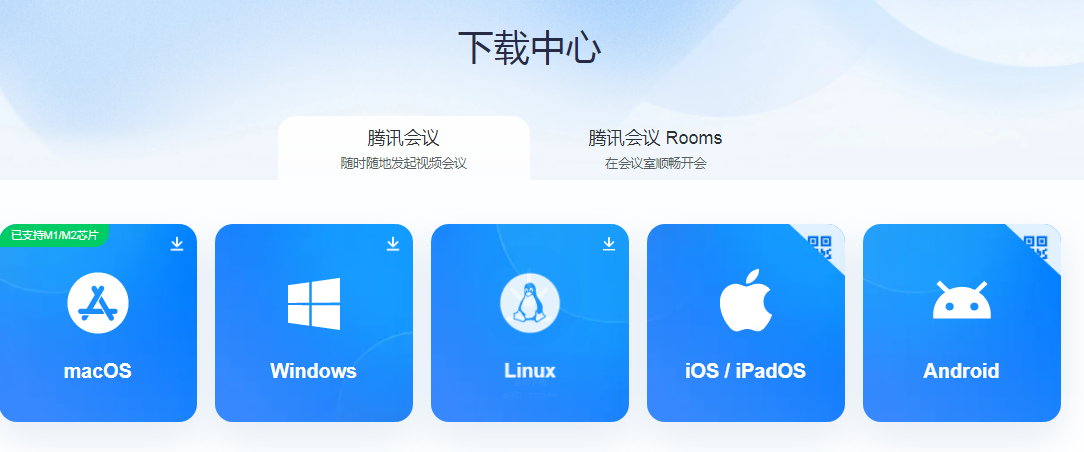 可选择电脑版或手机版下载。二、进入会议室软件登录后，选择“加入会议”，输入会议号（299-305-660）及会议密码加入会议。会议密码在微信群公告栏。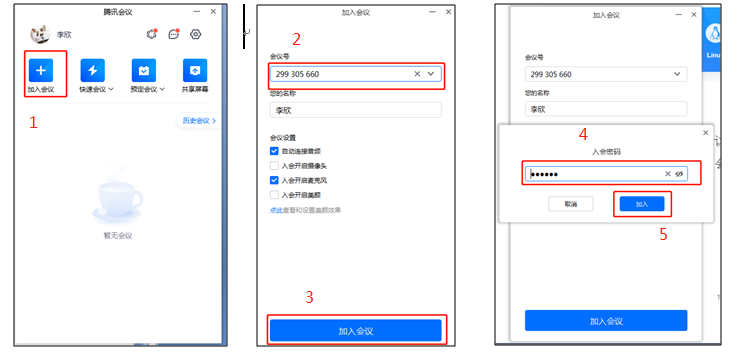 进入会议室后，是等候室画面，如下图，注意修改“参会姓名”，参会姓名为“面试序号+本人姓名”，并打开“音频”、“摄像头”。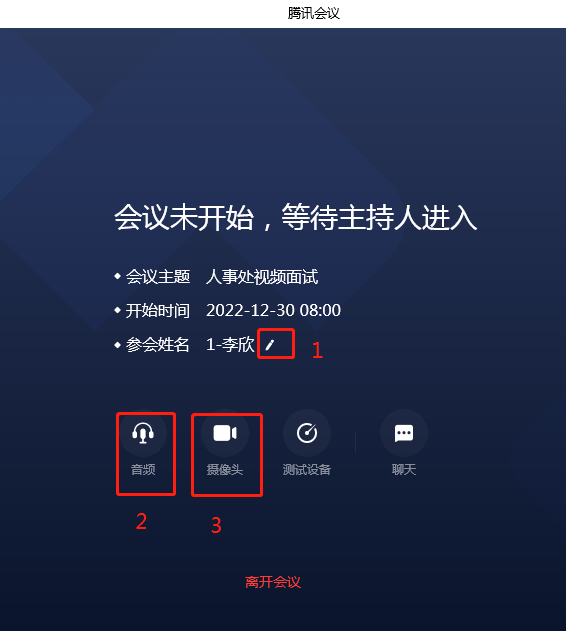 以上信息修改后，等待即可，待轮到面试，会自动显示考官画面。请注意微信群中的消息，提前8分钟左右会提醒下一个面试人员。 三、注意事项通过手机、平板、电脑端登录均可，为保障无其他干扰，请注意关闭其他软件，只保留腾讯会议运行，同时，注意保证网络的畅通稳定，可准备其他4G/5G手机移动网络作为备用网络，以便出现网络故障时能迅速切换备用网络。微信联络群二维码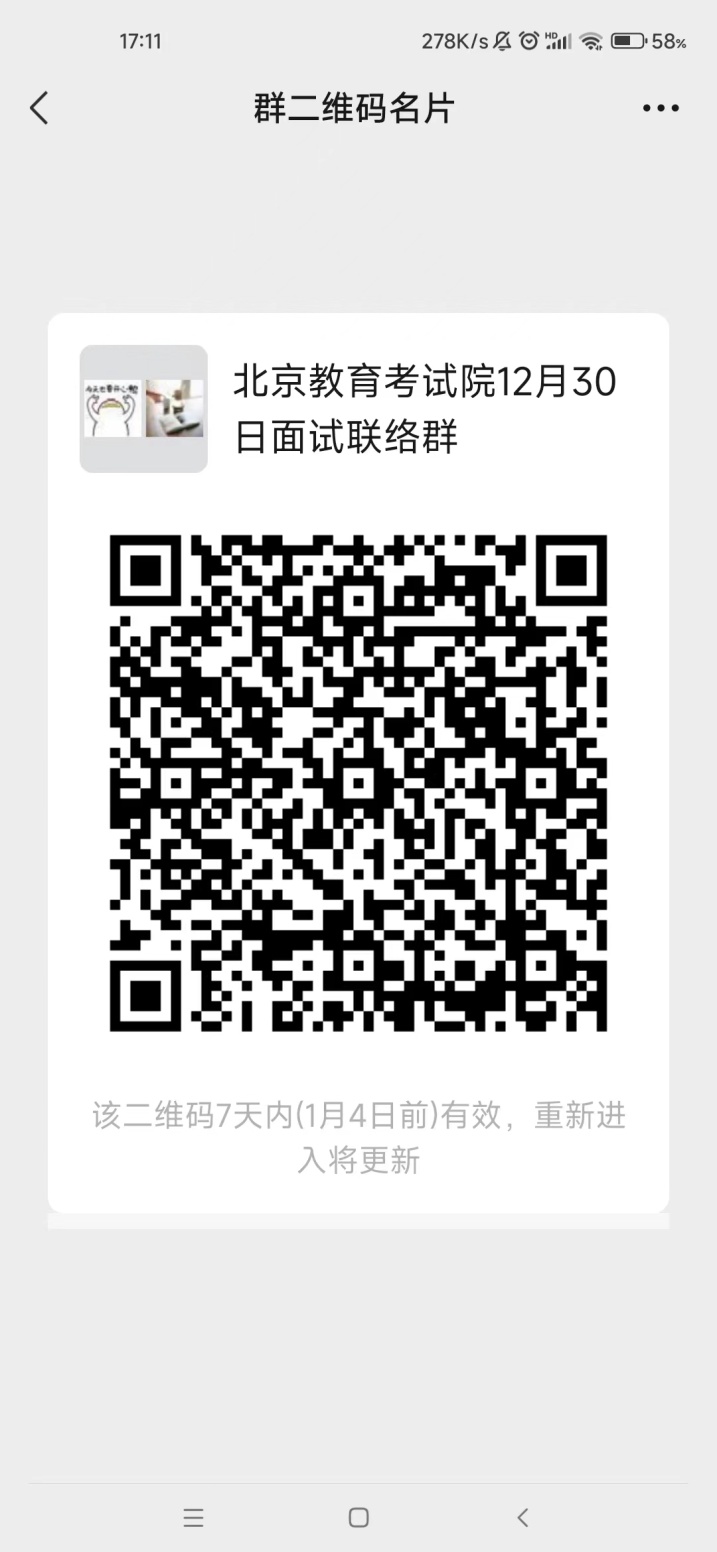 